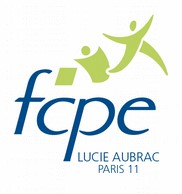 Compte Rendu du conseil de classe de 6ème AÉtabli par les parents délégués FCPE de la classeListe des présents :Principale (préside le conseil) : Mme DEBAProfesseur principal : M. BARNYCPE : M. LIVETEnseignants : M. BARNY Ed Physique et sport., M. SCHOEN Physique, Mme CANTEUX Histoire-Géographie, Mme RITALY SVT, Mme MARZOUKI Allemand, M. CAZENAVE Anglais, Mme PROUTEAU Maths, Mme PENET TechnologieDélégués des élèves : Apoline AONDJI, Mazen KESHKDélégués des parents : Cécilia Neyroud, Delphine Dampenon Excusés : Mme LABORIE Français, Mme RODRIGUEZ Arts Plastiques, M. POISSENOT MusiqueAppréciation générale du professeur principal, Monsieur Barny :Appréciation globale du professeur principal sur la classe (niveau général, ambiance, attitude face au travail, discipline,…)Classe agréable, niveau hétérogène.Une majorité d'élèves avec un niveau plus que satisfaisant. 4-5 élèves avec un niveau fragile. 3 élèves avec un niveau très satisfaisant.Certains élèves sont très sérieux. Beaucoup sont concernés par le bavardage et ceux-ci doivent changer d'attitude. Appréciation des professeurs : Appréciation d’ensemble de chaque professeur sur sa matièreM. Barny : EPS : Très bien malgré le bavardage.M. Schoen : Physique : Classe volontaire avec une bonne participation à l'oral. Certains n'ont pas de critères logiques pour les devoirs et ne peuvent donc pas progresser. Beaucoup de bavardage.M. Cazenave : Anglais : Classe intéressée, bavarde, dispersée et assez hétérogène. 1/3 des élèves avec un niveau satisfaisant et 2/3 avec un niveau fragile voire en difficulté.Ont beaucoup de mal à attendre leur tour de  parole. Signes de progrès en fin de trimestre.Mme Marzouki : Allemand : 9 germanistes. Ont beaucoup de mal à revenir sur les notions vues précédement. Mais bilan plutôt positif.Mme Ritaly : SVT : Classe dynamique qui participe bien. Manque de méthode. Les élèves font des efforts mais sur la durée, ils ont du mal. Un groupe d'élèves est bavard. Lors de la mise au point des consignes, ils n'écoutent pas. Se font rappeler à l'ordre régulièrement.Mme Penet : Technologie : Niveau correct. Des difficultées quand il faut utiliser des notions de mathématiques. Des bavardages qui n'arrangent rien. Classe avec de très bons élèves, des élèves sympathiques. Problèmes de ponctualité pour certains.Mme Prouteau : Mathématiques : Il faut remonter loin pour trouver une classe avec autant de difficultés. Quelques élèves qui "ne sont pas là". Explication des consignes mais rien ne vient. Beaucoup de perte de temps. Mme Canteux : Histoire-Géographie-EMC : Classe agréable, intéressée par la matière. La mise au travail mériterait d'être plus efficace. Ce sont des compétences nouvelles pour les 6ème telles que l'exploitation de documents, rédaction des textes. Ne savent pas bien le faire. Il y a une dimension de progression. Ont des problèmes d'organisation du travail personnel. 5 ou 6 élèves doivent progresser et faire leur cartable correctement. Mais est contente de la classe.Délégués élèves :La recopie en maths est trop longue. Ne serait-il pas possible de faire la moitié en classe et l'autre à la maison. Demandent de notes pour évoluer. Avec les compétences, les élèves ont l'impression de rester des petits.Délégués parents :Dix questionnaires nous ont été retournés.Une ambiance plutôt bonne mais beaucoup de bruit et de bavardage. Les élèves en sont conscients et certains en sont dérangés. Les devoirs peuvent sembler parfois lourds surtout quand il s’agit de recopie (le temps consacré à la  recopie est variable mais peut atteindre 1h30 même plus pour les élèves plus lents).Concernant les évaluations par couleurs, les parents se posent des questions, sont un peu perdus et peuvent parfois trouver que ce n’est pas très lisible.Sujets divers :Evaluations nationales en français et en mathématiques : elles seront restituées par compétence et sous forme d'histogramme.Elles seront rendues aux parents lors de la rencontre parents-professeurs qui aura lieu au mois de janvier (date non encore arrêtée).L'évaluation par compétences permet une évaluation plus approfondie et détaillée en distinguant les différentes compétencesdans chaque matière (écrit, oral, analyse de document...) et de préciser les efforts éventuellement attendus de chaque élève. Cela constitue un changement majeur. Il n'est pas possible de faire une moyenne des évaluations. Pour l'instant, aucune information ne peut être donnée quant au fait que cette méthode sera maintenue aux niveaux suivants.La recopie des cours permet de pouvoir assimiler son cours en l'écrivant et de libérer le temps en classe pour faire les exercices. Si un élève sent le besoin de changer de place en cours, qu'il se manifeste.Mentions et avertissements :Félicitations : 4Encouragements : 6Avertissement de comportement : 3Avertissement de travail : 1 Mail  : fcpe.paris11.collegeaubrac@gmail.comNotre blog : http://fcpe75-lucie-aubrac.hautetfort.comPour adhérer à la FCPE : https://www.fcpe75.org/oui-jadhere-en-ligne/FCPE LUCIE ET RAYMOND AUBRAC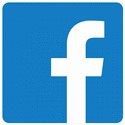 